    P.P.S.P.SDossier 3Pavillon de Mr MARTINPlan Particulier de Sécurité et de Protection de la Santé(Décret n°94-1159 du 26 décembre 1994)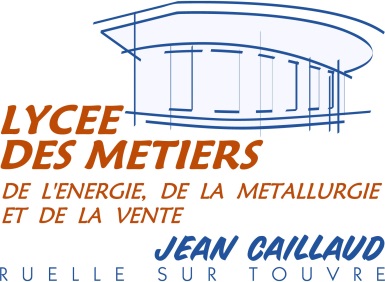 Entre les soussignésCAILLAUD ELEC,SARL au capital de : 120.000 € Dont le siège social est située PUYGUILLEN    16600 RUELLE SUR TOUVRESIRET :19160036000017  – SIREN : 191600360Exerçant son activité sous l’enseigne CAILLAUD ELECReprésentée par Monsieur LAVAL Michel, chef d’entreprise.Le présent document est un PPSPS établi par l’entreprise CAILLAUD-ELEC et remis au coordonnateur de sécurité et de protection de santé.Il définit l'ensemble des mesures propres à prévenir les risques découlant de l'interférence des activités des différents intervenants sur le chantier, ou de la succession de leurs activités lorsqu'une intervention laisse subsister après son achèvement des risques pour les autres entreprises.« Art. R. 238-33 Le plan particulier de sécurité et de protection de la santé peut être consulté pour avis, avant toute intervention sur le chantier, par le médecin du travail ainsi que par les membres des comités d’hygiène, de sécurité et de conditions de travail ou, à défaut, les délégués du personnel ».Mettre en avant le nom, l’adresse et les intervenants de l'entreprise CAILLAUD-ELEC.Faire une description précise des travaux et méthodes de travail que l’entreprise CAILLAUD-ELEC usera lors du déroulement du chantier.Définir les modalités de prise en compte des mesures de coordination générale définies par le coordonnateur.Décrire l'organisation des premiers secours de l'entreprise avec notamment le matériel médical disponible, les sauveteurs secouristes du travail présents, les mesures prises pour l'évacuation des blessés dans le cadre du plan général de coordination.Le document P.P.S.P.S sera complété par un supplément d’informations en fonction de l’évolution du chantier et de l’avancement des travaux.Le présent PPSPS est tenu à disposition sur le chantierSommaire :MESURES GENERALES D’HYGIENE	15Hygiène des conditions de travail et prévention des maladies professionnelles	15Conditions de travail dangereuses	15Propreté du chantier	15Suivi médical	15Surveillance médicale	15Organisation des visites médicales	15RISQUES ET MESURES DE SECURITE	16Les risques électriques	16Dangers	16La meilleure prévention	16Mesures spécifiques prises par EGER Guadeloupe pour prévenir les risques	16Liste des EPI EGER Guadeloupe	16Habilitations et qualification électriques	17EGER Guadeloupe possède la qualification E3-C3	17Tous les employés d’EGER Guadeloupe ont le niveau d’habilitation demandé en fonction des travaux électriques exécutés	17Les risques liés aux travaux exécutés par d’autres entreprises	17Les suggestions découlant des interférences liées aux co-activités	18C.E.S: Corps d’Etat SéparésC.S.P.S : Coordonnateur Sécurité et Protection de la SantéD.E: Data communication Equipement.E.P.I : Equipements de Protection IndividuelleG.O: Gros œuvreO.P.C:   Organisme de Prévention et CoordinationP.G.C:   Plan  general de coordination en matière de sécurité et de protection de la santéP.P.S.P.S : Plan particulier de sécurité et de protection de la santéT.C.E: Tous Corps d'EtatT.E : Travaux électriquesV.R.D : Voirie et Réseaux Divers2.1°) Entité et représentant2.1.1 Maitre d’ouvrage :Entreprise :	Caillaud Elec :  Représentant : M. BOIXIERE  Tel :05.45.65.74.74 poste 314 Fax :	…………………………………………Email :	caillaudelec.boixiere@gmail.com2.1.2 Maitre d’œuvre :Entreprise :	Caillaud Elec :  Représentant : M. GOUMON  Tel : 05.45.65.74.74 poste 315Fax :	…………………………………………Email :	caillaudelec.goumon@gmail.com2.1.3 CSCP :Entreprise : Représentant : Tel :Fax : Email :2.1.4 Contrôle Technique :Entreprise : Représentant : Tel :Fax : Email :2.1.5 Electricité : Entreprise : Caillaud Elec :  Représentant : M.LAFARGUE Tel :05.45.65.35.13Fax :	…………………….Email :	caillaudelec.lafargue@gmail.com2.1.6 : Gros œuvreEntreprise :	Caillaudmaconnerie  : Représentant : M. Lafargue : Tel  ……………………….Fax :	……………………………Email :	caillaudmaconnerie.lafargue@gmail.com2.1.7 : VRDEntreprise :	Caillaudmaconnerie  : Représentant : M. Lafargue : Tel  ……………………….Fax :	……………………………Email :	caillaudmaconnerie.lafargue@gmail.com2.1.8 Entreprise générale Entreprise :Entreprise :	Caillaudmaconnerie  : Représentant : M. Lafargue : Tel  ……………………….Fax :	……………………………Email :	caillaudmaconnerie.lafargue@gmail.com2-2-1°) Description des travaux à réaliser :Caillaud elec  est chargée de réaliser le lot électricité du chantier.Courants Forts : Pose, raccordement et mise en service, appareillage et armoire de protection. Connexion au réseau des bâtiments.Courants Faibles : VDI.2-2-2°) Calendrier d’exécution :Caillaud elec  interviendra selon les délais de réalisation fournis lors de la réponse à l’appel d’offre.Les délais seront définis sur le planning d’avancement du chantier.2-3-1°) Moyens d’accès :Le chantier est accessible par véhicule. Parking : Le parking de chantier est géré par l’entreprise Caillaud maconnerie  et il permet le stationnement des véhicules pour les travailleurs.2-3-2°) Accès dans le chantier :L’accès du personnel se fera par l’entrée de chantier située : Cité scolaire de Puyguillen, 16600 Ruelle-sur-Touvre2-3-3°) Livraisons :Afin d’optimiser les circulations et les manutentions, il sera mis en place une entrée de chantier sur voirie dans laquelle les camions entreront et sortiront en marche avant.Les livraisons étant soumises à des restrictions d’horaires compte tenu de la situation urbaine du chantier, les entreprises devront informer le conducteur de travaux et le chef de chantier de leurs demandes en matière de  livraison.Cette mesure permettra également de :ne pas encombrer la rue et les zones de stockage,organiser et gérer les approvisionnements.Dans le cas ou une partie des travaux sera sous-traitée. Les entreprises sous-traitantes ne sont pas encore désignées.La liste des entreprises sous-traitantes sera transmise au CSPS ainsi qu’au maître d’ouvrage pour agrément. Cette liste sera diffusée au fur et à mesure de l’avancement des désignations.Le chantier est ouvert du lundi au vendredi de  8h35 à 17h45.Les horaires de travail pourront être aménagés en fonction de l'avancement des travaux.3-1°) Consignes pour les secours :Le témoin prévient le secouriste, le chef de chantier. Le secouriste protège la victime en évitant le sur-accident, il l’examine et fait le bilan.Affichage des numéros de téléphone d’urgence à proximité des postes téléphoniques.3-1°)Le Sauveteur Secouriste du Chantier  (SST)Mr GIL laurent3-1-1°) Recommandations :Avoir au moins un SST sur le chantierEn cas d’accident chercher immédiatement le secouriste et suivre ses indications3-1-2°) Mission du SST :Intervenir immédiatement et efficacement sur chaque accidentExaminer la victime et la mettre hors de dangerOrganiser les secours3-2°) Comportement face à un accident3.2.1°)	Accident du travail :Recommandations :Garder son sang-froidOrganiser la protection de la victime sans la déplacer et faire prévenir les secouristesTéléphoner aux secoursEcouter les consignes transmises par les secoursNe jamais raccrocher le premierRetourner auprès de la victimeSi vous n’êtes pas secouriste : la couvrir et lui parler calmement pour la rassurerSi vous êtes secouriste : effectuer les gestes de premier secoursUN APPEL CLAIR ET PRECIS, C’EST UNE INTERVENTION  FACILITEE3-3°) Rappel de la procédure à suivre en cas d’accident grave ou   mortel3-3-1°) En externe :Donner un appel clair et précis aux Pompiers 18 ou SAMU 15 (Tél. mobile : 112) en donnant :le nom de l’entreprise,l’adresse exacte du lieu de l’accident,les points de repère,le numéro de téléphone du point d’appel.les circonstances de l’accident. (chute, éboulement, électrisation…)l’état et le nombre des victimes. (saignent-elles ? parlent-elles ?) Attendre et accueillir les secours à l’adresse indiquée.3-3-2°) En interne :Le conducteur de travaux ou le chef de chantier informe dans le plus bref délai le service du personnel et le service prévention.Le service prévention informera les organismes de prévention et le coordonnateur.Rédiger le compte rendu d’accident avec le service prévention et le représentant du CHSCT (et les organismes s’ils peuvent être présents).Prévoir une réunion avec les organismes et le coordonnateur.3-4°) Consignes pour les blessés légers :Le SST donne les premiers soinsL’encadrement accompagne le blessé chez le Médecin le plus proche (cf. fiche en annexe qui sera à afficher auprès des téléphones)Le conducteur de travaux et/ou le chef de chantier rédige la fiche d’information et la transmet au service du personnel ainsi qu’au service prévention.3-5°)Matériels de Secours3-5-1°) Lutte contre le feu :Extincteurs adaptés et en nombre suffisant dans la zone de cantonnement. Vérification périodique annuelle. Chaque entreprise dont l'intervention entraîne un point chaud, devra se doter d'extincteurs adaptés, vérifiés, en état de fonctionnement et s'assurer de la connaissance des consignes d'utilisation par son personnel.La zone de travail devra être nettoyée avant intervention et aspergée après afin d'éviter tout départ de feu.Le stockage de produits dangereux est limité à la consommation journalière. En cas de nécessité d’un stockage plus important, celui-ci doit être réalisé en accord avec la Maîtrise d’Oeuvre et le Coordonnateur de Sécurité, conforme à la réglementation, éloigné des postes de travail et signalé.3-5-2°)  Armoire à pharmacie :L’Armoire à pharmacie se trouve dans le bureau du chef de chantier et est constituée de :3-4-1°) Emploi des produits pharmacieCONTUSION - ENTORSE SANS PLAIE :Appliquer CHYMALGYL BAUME ou ARNICANPLAIE :Nettoyer et désinfecter au MERCRYLCETAVLON si plaie étendue (couche épaisse débordant la plaie)PansementProtection antitétanique par le Médecin - sauf V.A.T. à jourHémorragique : pansement compressif ou coussin hémostatiqueBRULURE :Refroidir immédiatement pendant 20 minutes.Désinfecter au MERCRYLCETAVLON (couche épaisse débordant la plaie)PansementAdresser au Médecin si importanteCORPS ETRANGER DANS L’OEIL :Laver sous faible pression au DACRYOSERUMS’il persiste, consulter le MédecinEn cas de projection de liquide caustique, laver 20 minutes et adresser à l’OphtalmologueSAIGNEMENT DE NEZ :Mèche de COALGAN dans le nez tête en avantMEDICAMENTS :EFFERALGAN calme les douleursDESOMEDINE collyre en cas d’irritation ou coup d’arc, pendant un jour - au  delà, consultation Ophtalmologue impérative4-1°) Hygiène des conditions de travail et prévention des maladies   professionnelles4-1-1°) Conditions de travail dangereuses :4-1-2°) Propreté du chantier :Dangers :Maladies consécutives à un environnement insalubreCirculation dangereuse (piétons, matériels)Recommandation :Organiser, sécuriser et maintenir en bon état de rangement et de propreté les lieux communs y compris la base vie.Ranger régulièrement le poste de travail en fonction de l’évolution des tachesEn fin de journée ranger le matériel4-2°) Suivi médical4-2-1°) Surveillance médicale :Médecine du Travail4-2-2°) Organisation des visites médicales :Visite d’embaucheVisite périodique (annuelle)Visite de surveillance particulière (convocation et fréquence à l’initiative du Médecin du Travail)Visite de reprise : Effectuée après 21 jours d’arrêt pour maladie non professionnelle, ou après un arrêt dû à un accident du travail ou une maladie professionnelle de plus de 8 jours.5-1°) Les risques électriques5-1-1°) Dangers :Arrêt du cœur et de la circulation sanguineAsphyxie (contraction des poumons)Brûlures externes ou internes (les plus graves)Perte de la vue (projections incandescentes)5-1-2°) La meilleure prévention :Ne pas effectuer de travaux d’ordre électrique sans être habilitéNe pas travailler à proximité de pièces sous tension (les faire mettre hors tension ou hors de portée)Les protections élémentaires pour les personnes qui travaillent près d’installations électriques :Des manches longuesPas de bijou, bracelet, chaîne…métalliquesDes gants isolants et des outils isolés5-2°) Mesures spécifiques prises par Caillaud Elec pour prévenir les risques5-2-1°) Liste des EPI de Caillaud elec :1 paire de chaussures de sécurité.1 vêtement intempérie et bottes.1 vêtement de travail.1 casque avec écran facialHarnais de sécurité1 paire de lunettes de sécurité1 masque jetable1 paire de gants isolants5-2-2°) Habilitations et qualification électriquesCaillaud Elec  possède la qualification E3-C3.Tous les employés de Caillaud Elec  ont le niveau d’habilitation demandé en  fonction des travaux électriques exécutés.5-2-3°) Les risques liés aux travaux exécutés par d’autres entreprises :Mesures arrêtées par Caillaud Elec pour prévenir les risques générés par les autres entreprises du chantier. Mesures arrêtées par l’entreprise pour s’adapter aux contraintes liées à l’environnement du chantier.5-2-4°) Les suggestions découlant des interférences liées aux co-activités :Entreprises intervenant sur le chantier       Chaque entreprise assurera la maintenance et l’évolution des protections collectives posées par ses soins. Les aires de stockage devront être définies en accord avec la maîtrise d’œuvre et le Coordonnateur de Sécurité.Caillaud Elec:En externeNombreEn interneNombreCSPSDirection du Chantier1Inspection du TravailArchitecteSous-traitantsMédecine du TravailDésignation            SujetIndiceEntrepriseDatesDatesDésignation            SujetIndiceEntrepriseCréationMise en serviceePlan particulier de sécurité  et de protection de la santéRenseignements sur la sécurité d’exécution des  travaux1.0Caillaud Elec02/09/16                Nom:             Fonction:TEL:FAX:Mr LafargueD.D.F.P.T  05.45.65.35.13Mr BoixiereResponsable sur le chantier05.45.65.74.74Mr GoumonResponsable sur le chantierMoisJanvier2017fevrier   2017mars   2017avril  2017maijuin      2017juillet   2017Effectifs prévisibles15+115+215+115+215+200DésignationTEL URGENCEEntitéTELSAPEURS POMPIERS 18 ou 112 (portable)Caserne XPOLICE NATIONAL17CommissariatXSAMU15 ou 112 (portable)XXHOPITALXXXMEDCINE GENERALEXXXPHARMACIEXXXPRODUITSQUANTITECOUVERTURE DE SURVIE1PAIRE DE CISEAUX1PINCE A ECHARDE1EPINGLES DE SURETE         10DOIGTIER DE CUIR POUCE1DOIGTIER DE CUIR INDEX1ROULEAU DE SPARADRAP1PAIRE CISEAUX LISTER /GESCO1COMPRESSES STERILES 20 X 20          25COMPRESSES STERILES 30 X 30        25BANDE EXTENSIBLE EN 7 CM3BANDE EXTENSIBLE EN 10 CM3PACK DE FROID INSTANTANE1ECHARPE TRIANGULAIRE1PANSEMENT COMPRESSIF STERILE EN 5 CM1PANSEMENT COMPRESSIF STERILE EN 10 CM1COUSSIN HEMOSTATIQUE C.H.U1SACS PLASTIQUES1PAIRES DE GANTS VINYL5SERVIETTES ALCOOL 70°         10SERVIETTES NaClO       10PANSEMENTS PRE DECOUPES       45MASQUE DE BOUCHE A BOUCHE1PANSEMENT PROTEGE DOIGT1LAVAGE DES YEUX : SERUM PHYSIOLOGIQUE 10CONTRE LES COUPS , BLEUS : GEL CALENDULA1CONTRE LES SAIGNEMENTS : COALGAN ou BLOXANG5DESINFECTION DES PLAIES : SPRAY 125 ml de CHLORHEXIDINE1CONTRE LES BRULURES : CREME TYPE BIAFINE1Nature des expositions présentant des dangers pour la santéMesures de protection et d’hygiène  retenuesTravaux exposant à un niveau de bruit > à 80 dB(A)Port de coquilles antibruit, de bouchons d’oreilles ou d'arceauxTravaux en atmosphère poussiéreuseArrosage préalable et/ou port d’un masque FFP3 à soupapeTravaux exposant aux vibrationsUtilisation préférentielle d'outils équipés d'un système d'atténuation des vibrationsTRAVAUX(procédés de construction)RISQUES (analyse)MESURES DE PROTECTIONManutentions mécaniques, percements, scellements.Travaux en hauteur.Renversements, rupture d’appuis, fausse manœuvre.Chute dans le vide, chute d’objets, de matériaux.E.P.I.Respect des zones de balisage.Ne pas stationner sous une charge.Travaux de terrassement.Eboulement.Ecrasement.Ensevelissement.E.P.I.Balisage.moyens d’évacuations rapides.Travaux dans l’environnement d’ouvrages électriques.Electrisation.Electrocution.Brûlures.Aveuglement.E.P.I.Ne pas stocker de matériel sous les lignes aériennes.Rester hors de porter des engins en action (contact direct).Surveiller les déplacements des engins.TRAVAUX(procédés de construction)RISQUES (analyse)MESURES DE PROTECTIONTransport de matériel ;Collision avec les autres véhicules.Gènes des véhicules de secours et d’urgences.Stationnement limité au déchargement dans la zone de chantier.Circulation dans les zones préalablement balisées, et représentées sur le plan de circulation.TRAVAUX(procédés de construction)RISQUES (analyse)MESURES DE PROTECTIONInstallation de chemin de câbles.Echafaudage, échelle d’accès Manutentions.Chute en hauteur Chute d’objets.-Renversement échelle.Renversement,	chute d’objet.Isolation de la zone d’intervention, balisage.Aménagement de l’échafaudage et des échelles.Echafaudages amarrés.Utilisation de matériel approprié et en bon état.Installation de câbles.Raccordements divers réseaux internes.Electrisation.Electrocution.Ecrasement, Choc.Projection dans les Yeux.Consignation individuelle des sources.Délimitation des zones d’intervention.Port des protections adaptées aux taches.Lunettes de sécurité.Essais sous tension par une Personne Habilitée.- Outillage individuel à main.Electrisation.Electrocution.Brûlures.Blessures.- Appareils de qualité et adapté, port des EPI.